INDICAÇÃO Nº 1061/2014Sugere ao Poder Executivo Municipal a Construção de lombofaixa – redutor de velocidade e passagem sinalizada de pedestre, na Rua Floriano Peixoto, próximo ao nº 1618, fotos em anexo.Excelentíssimo Senhor Prefeito Municipal, Nos termos do Art. 108 do Regimento Interno desta Casa de Leis, dirijo-me a Vossa Excelência para sugerir que, por intermédio do Setor competente, a construção de lombofaixa – redutor de velocidade e passagem sinalizada de pedestre, na Rua Floriano Peixoto, próximo ao nº 1618.Justificativa:Este vereador foi procurado por munícipes questionando sobre a construção de uma lombofaixa na via acima mencionada, já que o tráfego de veículos é intenso diariamente, e estes trafegam em alta velocidade, além disso, também transitam muitos pedestres nessa localidade. A atual conjuntura dessa via, nas proximidades do nº 1618,  encontra-se totalmente desprovida de sinalização, como também a ausência de redutor de velocidade, colocando em risco a integridade física das pessoas que transitam pelo local diariamente. Plenário “Dr. Tancredo Neves”, em 13 de março de 2014.Emerson Luis Grippe“Bebeto”-Vereador-Anexo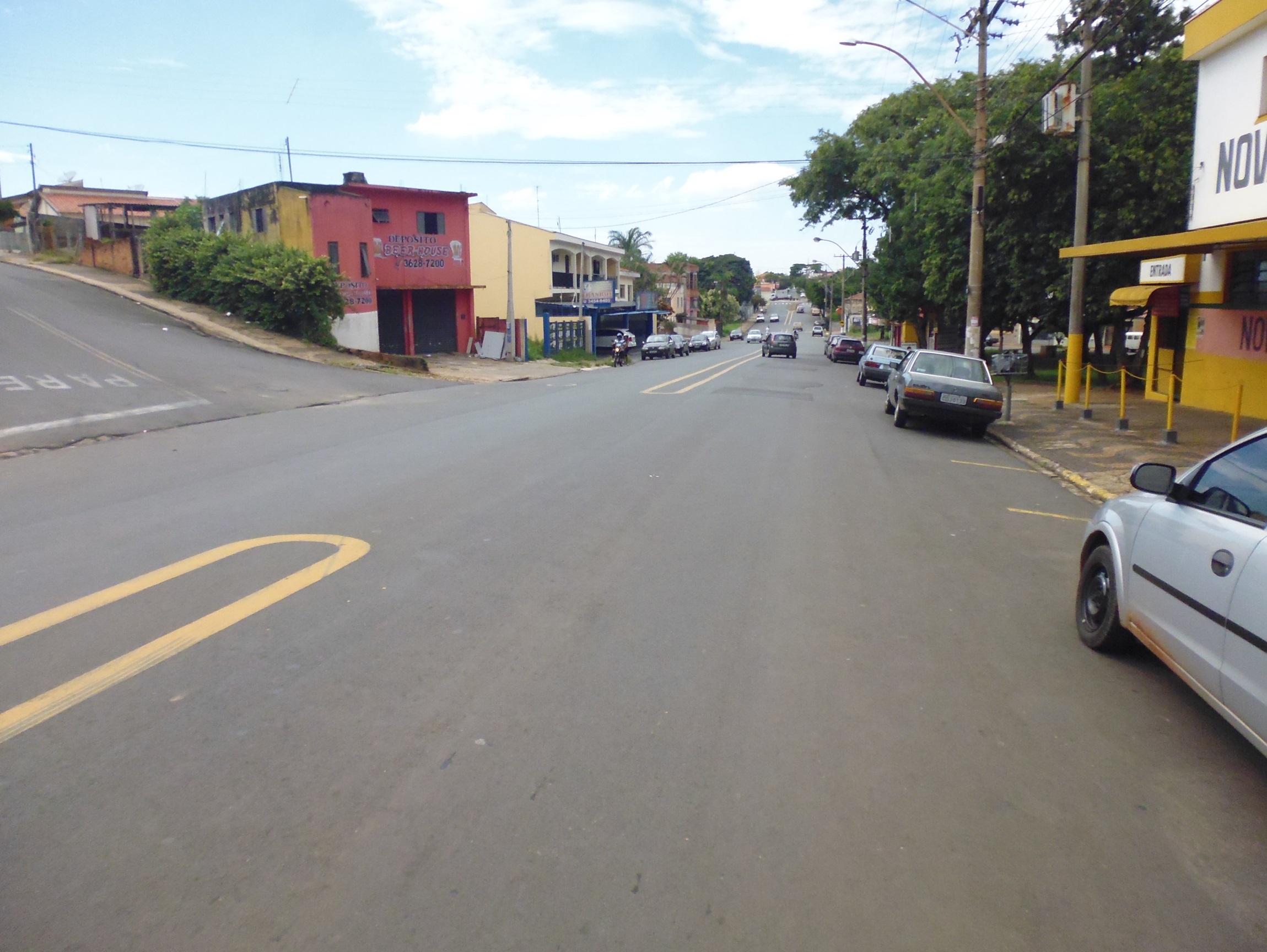 